Аналитическая справка по итогам внутренней оценки качества образования в МКДОУ«Детский сад №2 «Солнышко»Срок проведения ВСОКО: апрель 2022г. Цель ВСОКО: установление соответствия качества дошкольного образования в ДОУ Федеральным государственным образовательным стандартам дошкольного образования. Направления ВСОКО: анализ внутренней системы оценки качества образования в МКДОУ «Детский сад № 2 «Солнышко» включает в себя следующие критерии и показатели: качество условий реализации ООП; качество организации образовательного процесса по реализации ООП; качество результата освоения ООП. Методы сбора информации: анкетирование; тестирование; анализ документов; беседы; наблюдение; статистические исследования; собеседование; самоанализ и самооценка; отчетность педагогов; социологический опрос; повышение квалификации и аттестации педагогических кадров и др.; наблюдения; посещение ООД и других мероприятий; аналитические справки по результатам контроля Полное наименование 	учреждения: 	Муниципальное казенное дошкольное образовательное учреждение «Детский сад №2 «Солнышко» пгт. Дубки.        В детском саду имеются: кабинет заведующей; методический кабинет, медицинский кабинет, музыкально-физкультурный зал, групповые помещения с учетом возрастных особенностей детей, помещения, обеспечивающие быт, спортивная площадка. МКДОУ «Детский сад №2 «Солнышко» оснащен системой пожарной сигнализации, тревожной кнопкой, системой видеонаблюдения. В ДОУ на 01сентября 2021 года списочный состав детей составлял - 143 человек; функционирует 5 групп. В 2021-2022 учебном году ДОУ осуществляло свою деятельность в соответствии с Законом Российской Федерации «Об образовании в Российской Федерации», а также нормативно-правовыми и локальными актами учреждения: Федеральным законом «Об основных гарантиях прав ребенка Российской Федерации», конвенцией ООН о правах ребенка, санитарно - эпидемиологическими правилами и нормативами СанПиН, Уставом ДОУ, Федеральным государственным образовательным стандартом дошкольного образования. Согласно ФГОС ДО требования к условиям реализации Программы включают требования к психолого-педагогическим, кадровым, материально-техническим и финансовым условиям реализации Программы, а также к развивающей предметно- пространственной среде. Условия реализации Программы должны обеспечивать полноценное развитие личности детей во всех основных образовательных областях, а именно: в сферах социально-коммуникативного, познавательного, речевого, художественно- эстетического и физического развития личности детей на фоне их эмоционального благополучия и положительного отношения к миру, к себе и к другим людям.  Качество условий реализации ООП ДОУ. Критериями и показателями оценки качества условий реализации ООП ДОУ являются требования к кадровому, материально – техническому, информационно – методическому, психолого – педагогическому, финансовому обеспечению. Анализ качества основной образовательной программы дошкольного образования. В МКДОУ «Детский сад №2 «Солнышко» созданы условия для реализации Основной образовательной программы дошкольного образования в соответствии с Федеральными государственными образовательными стандартами дошкольного образования (ФГОС ДО) Для нормативно-правового обеспечения реализации ООПДО имеется документация, соответствующая требованиям действующего законодательства, иных нормативно-правовых актов (Устав, локальные акты, лицензия на право осуществления образовательной деятельности, документы, обеспечивающие процесс управления реализацией ООПДО и др.) Содержание Основной образовательной программы выстроено в соответствии с ООП МКДОУ и с учетом примерной основной образовательной программы «Мозайка» Авторы: Белькович В.Ю., Гребенкина Н.В., Кильдышева И.А. и Региональной ОПДО республики Дагестан.Объем обязательной части ООПДО и части, формируемой участниками образовательного процесса, соответствует требованиям к объему и содержанию, отражает специфику условий осуществления образовательного процесса и приоритетного направления (социально-коммуникативное развитие дошкольников), а также включает время, отведенное на взаимодействие с семьями детей по реализации Основной образовательной программы дошкольного образования. Программа реализуется в совместной деятельности взрослого и детей, и самостоятельной деятельности детей не только в рамках образовательной деятельности, но и при проведении режимных моментов в соответствии со спецификой дошкольного образования; построение образовательного процесса происходит на адекватных возрасту формах работы с детьми (ведущая – игра).  В образовательную программу ежегодно вносятся необходимые коррективы. ДОУ оказывает услуги по бесплатному дополнительному образованию (кружковая работа), предусмотренные Уставом ДОО. Дополнительное образование детей дошкольного возраста является актуальным направлением развития нашего детского сада. Накоплен определенный положительный опыт его организации, ведется системный мониторинг. Оно по праву рассматривается как важнейшая составляющая образовательного пространства, социально востребовано как образование, органично сочетающее в себе воспитание, обучение и развитие личности ребенка, наиболее открыто и свободно от стандартного подхода: постоянно обновляется его содержание, методы и формы работы с детьми, возможна творческая, авторская позиция педагога. При организации дополнительного образования учитываются интересы дошкольников и запросы родителей. В ДОУ действуют 3 кружка. Занятия в кружках проводятся не более 1 раза в неделю во второй половине дня, продолжительностью 15-30 минут, где занимаются дети с 3 до 7 лет, состав групп не более 15 человек. Программа работы кружков рассчитана на 9 месяцев (с сентября по май)– всего 36 учебных часа. Основная задача кружковой работы – удовлетворение запросов родителей во всестороннем развитии детей.  Кружковая работа включает в себя: выявление и развитие способностей детей; активизацию творческого потенциала каждого ребёнка;организацию условий для социализаций детей.                         Таблица внутренней системы оценки качества                    образования в МКДОУ «Детский сад №2 «Солнышко»                                              за 2021- 22 учебный год   2.  Анализ психолого – педагогических условий реализации ООП ДОУ.     Повышению качества образовательной работы с детьми способствует рационально организованная в группах развивающая среда, создающая условия для совместной деятельности детей и педагогов и позволяющая варьировать способы и формы организации их жизнедеятельности. Эффект и поддержка положительного эмоционального фона создается за счет вариативного и рационального использования помещений — как групповых комнат, так и помещений ДОУ в целом. Посещение ООД педагогов показало, что все сотрудники, без исключения, создают и поддерживают доброжелательную атмосферу в группе, что способствует установлению доверительных отношений с детьми: общаются с детьми дружелюбно, уважительно, вежливо, ласково; поддерживают доброжелательные отношения между детьми; голос взрослого не доминирует над голосами детей, в группе наблюдается естественный шум; взрослые не прибегают к негативным дисциплинарным методам, которые обижают, пугают или унижают детей; в индивидуальном общении с ребенком выбирают позицию «глаза на одном уровне»; учитывают потребность детей в поддержке взрослых; чутко реагируют на инициативу детей в общении, учитывают их возрастные и индивидуальные особенности; уделяют специальное внимание детям с особыми потребностями; при коррекции поведения детей чаще пользуются поощрением, поддержкой, чем порицанием и запрещением. Анализ просмотренной ООД показал, что педагоги владеют методикой дошкольного образования и воспитания, приемами взаимодействия с детьми, прослеживается личностно- ориентированное взаимодействие с детьми. Последовательность видов деятельности, и само построение занятия, учитывает следующие моменты: возрастные особенности детей; основные задачи; физическую, умственную, эмоциональную нагрузки; характер предшествующей и последующей деятельности; условия проведения занятий. Много внимания уделяется формированию предпосылок учебной деятельности дошкольников, логического мышления, сообразительности.  Педагоги постоянно изучают и используют в своей профессиональной деятельности современные образовательные технологии, включая информационные образовательные ресурсы, современные педагогические технологии продуктивного, дифференцированного, развивающего обучения, занимаются самообразованием. Созданы условия для индивидуальных и коллективных игр и занятий, для активности детей. Это позволяет детям организовывать разные игры и занятия в соответствии со своими интересами и замыслами, а также найти удобное, комфортное и безопасное место в зависимости от своего эмоционального состояния. При этом обеспечивается доступность ко всему содержанию развивающей среды, предоставляется детям возможность самостоятельно менять среду своих занятий и увлечений. Развивающая среда групповых помещений своевременно изменяется (обновляется) с учетом программы, темы недели, усложняющегося уровня умений детей и их половых различий. Воспитатели в своей работе решают следующие задачи: учет в своей деятельности с детьми возможности развития каждого возраста; развитие индивидуальных особенностей ребенка; создание благоприятного для развития ребенка климата в детском саду; оказание своевременной педагогической помощи, как детям, так и их родителям; подготовка детей к школьному обучению. Формирование профессионального взаимодействия педагогов с детьми дошкольного возраста основывается на: субъектном отношение педагога к ребенку; - индивидуальном подходе, учете зоны ближайшего развития ребенка; мотивационном подходе; доброжелательном отношении к ребенку. Образовательный процесс включает как совместную деятельность взрослого с детьми, так свободную самостоятельную деятельность воспитанников. Ведущим видом деятельности детей является игра, поэтому мы выдвигаем определенные требования к педагогам по организации сюжетно-ролевой игры воспитанников в детском саду. Выводы и предложения: Педагоги показали хороший уровень проведения мероприятий, качество и построение образовательной деятельности соответствует требованиям ФГОС ДО. Кадровый состав, уровень педагогической культуры и профессионального мастерства педагогов, организация методической работы, позволяют осуществлять эффективную работу по реализации ФГОС ДО. Основной целью системы психолого-педагогического обеспечения педагогического процесса в ДОУ, выступает создание условий, направленных на полноценное психофизическое развитие детей и обеспечение их эмоционального благополучия. Формирование профессионального взаимодействия педагогов с детьми дошкольного возраста основывается на субъектном отношение педагога к ребенку, индивидуальном подходе, учете зоны ближайшего развития ребенка, мотивационном подходе, доброжелательном отношении к ребенку. 3. Анализ предметно – пространственной развивающей среды ДОУ. Развивающая предметно-пространственная среда групп организована в виде хорошо разграниченных зон, оснащенных большим количеством развивающего материала. Образовательная среда создана с учетом возрастных возможностей детей, зарождающихся половых склонностей и интересов и конструируется таким образом, чтобы ребенок в течении дня мог найти для себя увлекательное дело, занятие. В каждой возрастной группе созданы «центры», которые содержат в себе познавательный и развивающих материал в соответствии с возрастом детей: ролевых игр, книжный, настольно-печатных игр, природы, игровой, художественного творчества. В детском саду уделяется особое внимание эстетическому оформлению помещений, т.к. среда играет большую роль в формировании личностных качеств дошкольников. Мебель и игровое оборудование подобраны с учетом санитарных и психолого- педагогических требований. В детском саду имеются: кабинет заведующей, методический кабинет, медицинский кабинет. Территория детского сада – важное составляющее звено развивающей предметно – пространственной среды. Игровые площадки частично соответствуют гигиеническим требованиям и обеспечивает удовлетворение потребностей детей в движении и развитии. Для защиты детей от солнца и осадков имеются беседки. На игровых площадках имеется игровое оборудование для обеспечения двигательной активности, для сюжетно-ролевых игр, клумбы. В свободном доступе воспитанников имеется игровое оборудование для сюжетно-ролевых, дидактических и игр с водой и песком, для подвижных игр и трудовой деятельности, для художественно- эстетического, познавательного и речевого развития. Выводы и предложения: Развивающая предметно-пространственная среда обеспечивает возможность общения и совместной деятельности детей (в том числе детей разного возраста) и взрослых, двигательной активности детей. Следует продолжать совершенствовать работу по созданию благоприятных условий для организации образовательного процесса. В следующем учебном году необходимо пополнить оборудование и атрибуты для организации самостоятельной игровой деятельности детей. Организация обеспечена методической и художественной литературой, но необходимо обновление репродукций и картин, методических пособий по занимательной математике. Развивающая предметно-пространственная среда образовательного учреждения и групповых помещений построена в соответствии с Федеральным государственным образовательным стандартом дошкольного образования и соответствует действующим санитарным нормам и правилам. Оборудование отвечает санитарно-эпидемиологическим правилам и нормативам, гигиеническим педагогическим и эстетическим требованиям. Подбор оборудования осуществляется исходя из того, что при реализации Основной образовательной программы дошкольного образования основной формой работы с детьми и ведущей деятельностью для них является игра. Созданы условия для организации образовательного процесса. В групповых помещениях имеется разнообразная атрибутика, дидактический материал, наглядные пособия. Созданы также условия для игровой и театрализованной деятельности, речевого развития, экологического воспитания, познавательной деятельности дошкольников. Для занятий по конструированию имеются разнообразные виды конструкторов. 4. Анализ кадровых условий реализации ООП ДОУ. Реализация образовательной программы ДОУ обеспечивается руководящими и педагогическими работниками детского сада. В реализации Программы участвуют иные работники детского сада, в том числе осуществляющие финансовую и хозяйственную деятельность, охрану жизни и здоровья детей. В учреждении работают следующие категории педагогических кадров: заведующая-1, старший воспитатель -1, воспитателей - 11, музыкальный руководитель -0, педагог- психолог -1, инструктор по ФИЗО – 1. Молодых специалистов (стаж работы до 5 лет- 2 человека); соответствие занимаемой должности - 11 человек. Уровень профессиональной образованности педагогов.                      Характеристика педагогического персонала по стажу                            Анализ кадрового обеспечения Администрация ДОУ считает важным направлением в своей деятельности постоянное повышение и совершенствование педагогического мастерства. Для этого организуются курсы, семинары, работа творческих групп, деловые игры, консультации, открытые мероприятия внутри ДОУ. Курсы повышения квалификации по ФГОС ДО за последние 3 года прошли 12 (100%) педагогов. Все это позволило переориентировать педагогический коллектив с учебно - дисциплинарной модели на личностно - ориентированную модель воспитания детей, основанную на уважении и доверии к ребенку. Выводы: ДОУ укомплектовано педагогическими кадрами, все педагоги с высшим и средним специальным образованием. План аттестационных мероприятий на 2021-2022 учебный год выполнен; 2021-2022 учебный год все педагоги повышали свой профессиональный уровень через посещения методических объединений района, прохождение процедуры аттестации, самообразование, знакомились с опытом работы своих коллег из других дошкольных учреждений, проходили курсы повышения квалификации. В ДОУ работает стабильный кадровый состав, способный эффективно осуществлять поставленные цели и задачи, активно участвовать в инновационной деятельности. Все это в комплексе дает хороший результат в организации педагогической деятельности, улучшении качества образования и воспитания дошкольников, положительно влияет на развитие ДОУ в целом. В 2022-2023 учебном году необходимо продолжать создание достойных условий для педагогической деятельности, повышения профессионального уровня, профессиональной и творческой самореализации посредством расширения спектра применяемых технологий работы с кадрами и повышения квалификации: в том числе ИКТ- технологий (участие педагогов в онлайн - конференциях, вебинарах и др.) 5. Анализ материально – технических условий реализации ООП ДОУ. Финансовое обеспечение ООП ДОУ. Материально-техническая база реализации ООП ДО соответствует действующим санитарным и противопожарным нормам, нормам охраны труда работников ДОУ. В методическом кабинете имеется библиотека, сочетающая в себе набор демонстрационных и раздаточных материалов; комплект методической литературы для работы с детьми в группах общеразвивающей направленности; художественную литературу, хрестоматии для чтения детям по Программе; картотеки в достаточном количестве. Анализ соответствия материально-технического обеспечения реализации ООП требованиям, предъявляемым к участку, зданию, помещениям показал, что для реализации ООП в каждой возрастной группе предоставлено отдельное просторное, светлое помещение, в котором обеспечивается оптимальная температура воздуха, канализация и водоснабжение. Помещение оснащено необходимой мебелью, подобранной в соответствии с возрастными и индивидуальными особенностями воспитанников. Учреждение постоянно работает над укреплением материально-технической базы. В детском саду созданы условия для полноценного воспитания и развития воспитанников: - функционируют: 5 групповых помещения, музыкально-физкультурный зал, пищеблок, прачечная, медицинский кабинет, методический кабинет, кабинет заведующей. На территории детского сада есть 5 участков с прогулочными верандами. Оснащение музыкально - физкультурного зала соответствует санитарно-гигиеническим нормам, площадь зала достаточна для реализации образовательных задач. Оформление зала осуществлено в соответствии с эстетическими требованиями к данной части предметно-образовательной среды детского сада. В дошкольном учреждении имеется медицинский кабинет, оснащение кабинета позволяет качественно решать задачи медицинского обслуживания детей, штат медицинских работников укомплектован в соответствии с нормативами. Количество и соотношение возрастных групп детей в учреждении определено учредителем, исходя из их предельной наполняемости и гигиенического норматива площади на одного ребенка в соответствии с требованиями СанПиН. Питание детей организовано строго в соответствии с требованиями СанПиН и утверждено заведующей. 6. Анализ финансового обеспечения. Финансирование ДОУ осуществляется из муниципального бюджета (финансирование производится на выплату заработной платы обслуживающему персоналу, оплату коммунальных услуг, организацию льготного питания, приобретение хозяйственных товаров и медикаментов, выполнение услуг по содержанию движимого и недвижимого имущества). Финансирование детского сада осуществляется на основании бюджетной сметы расходов и муниципального задания на 2021-2022г. Выводы: Административно-хозяйственная деятельность ДОУ направлена на создание условий соответствия лицензионным программам, требованиям к развивающей среде, а также ожиданиям и потребностям детей, родителей, воспитателей, специалистов. Согласно требованиям, ДОУ наполнено кухонным, прачечным, медицинским, физкультурным, техническим оборудованием, мебелью, дидактическим и игровым материалом. Анализ деятельности детского сада за 2021-2022 учебный год показал, что учреждение имеет стабильный уровень функционирования: приведена в соответствии нормативно-правовая база; положительные результаты освоения детьми образовательной программы;   - сложился сплоченный творческий коллектив. Для соответствия требованиям ФГОС ДО необходимо дополнить методический кабинет дидактическими материалами по различным образовательным областям, приобрести методическую литературу в соответствии с ФГОС ДО, детскую художественную литературу на все возрастные группы, современное оборудование для проведения физкультурных занятий. 7.  Удовлетворённость родителей качеством организации образовательного процесса в ДОУ. В 2021-2022 учебном году работе с семьёй уделялось достаточно внимания. Воспитатели ежемесячно обновляли групповые стенды с наглядной пропагандой для родителей. В течение года постоянно оформлялась выставка детских рисунков и поделок. Были проведены родительские собрания в группах. Не менее важным направлением в работе дошкольного учреждения было сотрудничество детского сада с семьёй по вопросам приобщения семей к здоровому образу жизни. На групповых родительских собраниях раскрывались вопросы физического развития и здоровья детей, особенно подробно закаливание детского организма. Воспитатели групп старшего дошкольного возраста подчёркивали важность развития самостоятельной двигательной деятельности детей в условиях детского сада и дома. Были даны рекомендации по организации по вопросам физического развития, ЗОЖ. Положительно то, что позиция родителей к процессу обучения изменилась к лучшему. О чём свидетельствует их степень активности участия в жизнедеятельности ДОУ. Родители воспитанников с удовольствием откликались на все мероприятия ДОУ. Их творчество и индивидуальность были наглядно продемонстрированы во внутрисадовских конкурсах и выставках:- конкурсы -«Осенняя шляпа»; «Новогодние часы»; «Лучшей мамочке на Земле»;-выставки- «Веселый огород»; «Мама самое главное слово»; «Красавица зима»; «Зимние виды спорта», «Профессии настоящих мужчин», «Мой любимый воспитатель», «Путешествие по космическим просторам»По итогам анкетирования родителей можно сделать вывод, что большинство родителей удовлетворяет деятельность детского сада. В опросе приняло участие человек. Это указывает на то, что родители готовы на взаимодействие и сотрудничество и остаются не равнодушными к жизнедеятельности учреждения. При анализе анкетирования выявлено следующее: в целом родители удовлетворены работой детского сада (98%). Педагогический коллектив обеспечивает достаточный уровень развития детей и выстраивает взаимоотношения с детьми на основе диалога, открытости и доверия. 97,2% родителей полностью согласны, что в детском саду достаточно книг, пособий, детских журналов, методических материалов для организации качественного педагогического процесса. Необходимо в новом учебном году, продолжать работу с родителями (законными представителями) по информированию работы сайта ДОУ, организовать презентацию развивающих игр, пособий, наглядных материалов, детской художественной литературы, которая используется для организации качественного педагогического процесса. Одной из приоритетных задач коллектива ДОУ является поиск эффективных путей взаимодействия с родителями детей нового поколения, привлечение их к совместному процессу воспитания, образования, оздоровления, развития детей, используя наряду с живым общением, современные технологии: интернет - ресурсы, участие в разработке и реализации совместных педагогических проектов. Вывод: Совместная работа с родителями, укрепила сотрудничество детского сада и семьи, а также помогла добиться положительных результатов в развитии каждого ребёнка. Необходимо продолжать совершенствовать социальное партнёрство семьи и детского сада, используя разные современные формы работы. 8.  Анализ адаптации детей к условиям ДОУ. В 2021 – 2022 учебном году в ДОУ поступило 22 ребенка младшего возраста, дети поступали с 01.09.2021г.  постепенно. Наблюдения анализировались и фиксировались в листах адаптации, заведённых на каждого ребёнка группы. Параметрами наблюдения стали, следующие категории: эмоциональное состояние (настроение); аппетит во время завтрака, обеда, полдника; характер сна и длительность засыпания; проявления активности в игре, на занятиях, в речи; - взаимоотношения с детьми; взаимоотношения со взрослыми.   На протяжении всего периода адаптации для детей были созданы благоприятные условия: гибкий режим дня, соответствующая предметно – развивающая среда, учет индивидуальных особенностей детей, профилактические мероприятия, организованная игровая деятельность. 9. Анализ достижения детей на конкурсах, соревнованиях и олимпиадах.     Конкурсы, соревнования являются важной характеристикой роста и развития детей. Организованные на должном уровне конкурсы могут быть полезны как для общего развития ребенка, так и сыграть активную роль в формировании необходимых для него волевых качеств, укрепления, закалки характер. Создавая условия для формирования у подрастающего поколения активной жизненной позиции, конкурсы, различного рода состязания выполняют важнейшую функцию развития и социализации детей, что является одним из приоритетных направлений в работе детских садов. На протяжении 2021-2022 учебного года педагоги и воспитанники ДОУ принимали активное участие и одерживали победу в конкурсах разного уровня: 10. Анализ реализации Программы. Для определения уровня усвоения детьми программного материала проводилась педагогическая диагностика в сентябре и в мае по критериям, указанным в Основной образовательной программе дошкольного образования разработанной на основе проекта примерной общеобразовательной программы «Мозайка»   Цель диагностики - изучение качественных показателей достижений детей, складывающихся в целесообразно организованных образовательных условиях. Задачи: изучить продвижение ребенка в освоении универсальных видов детской деятельности. - составить объективное и информативное представление об индивидуальной траектории развития каждого воспитанника. собрать фактические данные для обеспечения мониторинговой процедуры, которые отражают освоение ребенком образовательных областей и выражаются в параметрах развития. обеспечить контроль за решением образовательных задач, что дает возможность более полно и целенаправленно использовать методические ресурсы образовательного процесса.      Субъект мониторинга - воспитанники 28 человек. Охват – 100 %. Мониторинг проводится педагогом- психологом на основании: Наблюдений, бесед, диагностических ситуаций. Процедура оценки: индивидуальные карты. Высокий уровень-  Средний уровень-Низкий уровень- Анализ мониторинга показал, что уровень достижения воспитанников МКДОУ на май 2022 года находятся на уровне нормы.Выводы по эффективности реализации ООП: Таким образом, результаты мониторинга освоения программного материала детьми подготовительной группы за 2021-2022 учебный год показали в основном высокий и средний уровень. Исходя из показателей результативности освоения программного материала по всем направлениям деятельности, можно сделать вывод о том, что коллектив ДОУ хорошо справился со всеми поставленными задачами по реализации ООП. Однако следует отметить незначительное количество детей с низким уровнем. Наиболее типичные причины недостаточной эффективности уровня усвоения программного материала следующие: вновь прибывшие дети; часто болеющие; задержка речевого развития; особенности контингента воспитанников.         Рекомендации: разработать планы индивидуальных маршрутов для детей показавшим низкий уровень усвоения программного материала. Однако, опираясь на результаты диагностики, педагогам необходимо в будущем учебном году уделить больше внимания созданию речевой среды в группах, а также продолжать работу по формированию двигательной активности, здорового образа жизни воспитанников 11. Анализ медицинского сопровождения, организации питания, обеспечения безопасности. Медицинское сопровождение в ДОУ осуществляет медицинская сестра.  Для работы медицинского персонала в учреждении созданы соответствующие условия: медицинский блок включает медицинский кабинет, который оснащен медицинским оборудованием, соответствующим нормативным требованиям. В медицинском кабинете оказывается первая медицинская помощь. Медицинский кабинет оборудован инструментарием мониторинга здоровья физического развития воспитанников (ростомер, весы, аппарат для определения остроты зрения, давления и т.д.) В учреждении имеется здоровьесберегающее оборудование: облучатель ультрафиолетовый бактерицидный передвижной, бактерицидные лампы во всех групповых комнатах. Общее санитарно-гигиеническое состояния ДОУ соответствует требованиям действующих СанПин: питьевой, световой и воздушный режимы поддерживаются в норме. Ежемесячно и ежеквартально медицинской сестрой проводятся анализ посещаемости и заболеваемости детей. Результаты, причины заболеваний обсуждаются на медико-педагогических совещаниях, где принимаются меры по устранению причин заболеваемости, зависящие от дошкольного учреждения. Анализ заболеваемости детей позволяет сделать вывод о качестве работы всего коллектива ДОУ. Следует выделить основные направления воспитательно -оздоровительной работы с детьми: -оценка здоровья ребенка при постоянном и ежедневном контроле состояния; -совместные обходы групп медсестрой, заведующей; -помощь и педагогическая поддержка в период адаптации ребенка к условиям ДОУ; - обеспечение эмоционального благополучия ребенка; -воспитание у дошкольников потребности в здоровом образе жизни; обеспечение сбалансированного питания, профилактика вредных привычек; беседы о последствиях воздействия на организм вредных веществ; -поиск новых эффективных форм взаимодействия с родителями по вопросам закаливания и охраны здоровья детей. В ДОУ осуществляется следующие виды закаливания: -Ежедневная прогулка. -Утренняя оздоровительная гимнастика. -Физическая культура в зале и на воздухе. -Бодрящая гимнастика (после сна). -Обширное умывание прохладной водой (в летний период)  -Питье воды комнатной температуры после дневной прогулки. -Строгое соблюдение режима проветривания помещений. Комплекс оздоровительных мероприятий включает в себя: - Фитонцидотерапия групповых помещений с использованием чеснока. - Фиточай.- Аромотерапия.-Соблюдение оптимального двигательного режима, режима дня.      -Санитарно – просветительная работа с родителями. Для наиболее эффективной организации оздоровительных и профилактических мероприятий в качестве одного из основных приемов работы персонала используется мониторинг состояния здоровья воспитанников, что важно для своевременного выявления отклонений в их здоровье.Выводы: Проведение обязательного утреннего фильтра, ведение тетради здоровья, позволило не допускать в дошкольное учреждение заболевших детей. Тем самым было сохранено здоровье других детей. Необходимо проводить профилактическую работу с ослабленными и часто болеющими детьми. 12. Организация питания Правильно организованное питание обеспечивает организм всеми необходимыми ему пищевыми веществами (белками, жирами, углеводами, витаминами и минеральными солями) и энергией. С целью организации питания воспитанников в учреждении имеется пищеблок. Состав и площади пищеблока позволяют соблюдать поточность технологического процесса приготовления пищи. Питание воспитанников организовано в соответствии с санитарно- эпидемиологическими правилами и нормативами: соблюдается режим питания, выполняются натуральные нормы питания, проводится витаминизация третьего блюда. Для хранения продуктов используется складские помещения (для хранения продуктов и овощной), соответствующие требованиям санитарных правил: на все продукты питания имеются сертификаты, качественные удостоверения, на мешках с крупами – ярлыки. Продукты доставляются на спецмашине. Скоропортящиеся продукты хранятся в холодильной и морозильной камерах. Соблюдается товарное соседство продуктов. Сыпучие продукты хранятся в своей таре на стеллажах в закрытых емкостях. Ведется журнал бракеража скоропортящихся продуктов, строго соблюдаются сроки их реализации и журнал бракеража готовой продукции. Бракераж готовой продукции, проводится специально созданной комиссией. Питание осуществляется в соответствии с примерным утвержденным 10-ти дневным меню. Заведующий ДОУ утверждает меню – требование на каждый день. В меню представлены разнообразные блюда, исключены их повторы. При поставке продуктов строго отслеживается наличие сертификатов качества. Контроль качества питания, разнообразия блюд, витаминизация блюд, закладка продуктов питания, соблюдение правил кулинарной обработки, соблюдение норм выхода блюд, контроль вкусовых качеств пищи, санитарное состояние пищеблока, правильность хранения, соблюдение сроков реализации продуктов возлагается на медицинский персонал, завхоза и заведующую. В ДОУ имеется вся необходимая документация по организации детского питания. 13. Обеспечение безопасности.   Основными направлениями деятельности администрации детского сада по обеспечению безопасности в детском саду является охрана жизни детей. Разработана и внедрена система мер обеспечения безопасности жизни и деятельности ребенка в здании и на территории ДОУ. В дневное время охрану осуществляют сотрудник ЧОП «Призрак» и сотрудники детского сада, в ночное – сторож. Здание детского сада оборудовано автоматической пожарной сигнализацией. Обеспечение условий безопасности в учреждении выполняется локальными нормативно-правовыми документами: приказами, инструкциями, положениями. В соответствии с требованиями законодательства по охране труда систематически проводятся разного вида инструктажи: вводный (при поступлении), первичный (с вновь поступившими), повторный, что позволяет персоналу владеть знаниями по охране труда и техники безопасности, правилами пожарной безопасности, действиям в чрезвычайных ситуациях. Имеется план эвакуации, назначены ответственные лица за безопасность.       Прогулочные площадки в удовлетворительном санитарном состоянии и содержании. Игровое оборудование и постройки на участках безопасные, с приспособлениями, дающими возможность ребёнку двигаться, играть.        С детьми проводятся беседы, занятия по ОБЖ, развлечения по соблюдению правил безопасности на дорогах. Ежедневно ответственными лицами осуществляется контроль с целью своевременного устранения причин, несущих угрозу жизни и здоровью воспитанников и работников.      В ДОУ соблюдаются правила по охране труда, и обеспечивается безопасность жизнедеятельности воспитанников и сотрудников. В учреждении соблюдаются требования пожарной безопасности. Территория, здание и помещения образовательного учреждения соответствуют нормам электробезопасности, требованиям охраны труда воспитанников и работников. Выводы:     В ДОУ создаются условия, обеспечивающие безопасную жизнедеятельность, как воспитанников, так и всех сотрудников учреждения. 14. Анализ оценки состояния здоровья детей в МКДОУ за 2021-2022г. В конце года был сделан глубокий анализ посещаемости детей дошкольного возраста ДОУ, анализ сведений о здоровье воспитанников, показал неуклонный рост процента заболеваемости детей и рост дней, пропущенных по болезни. Целью медико-педагогического персонала было добиться качественного выполнения закаливающих процедур и оздоровительных мероприятий для повышения защитных сил организма.  Перед педагогами была поставлена цель на сохранение и укрепление физического и психического здоровья детей, формирование у родителей и детей ответственности в деле сохранения своего здоровья, улучшение медико- социальных условий пребывания ребенка в детском саду. Основные направления оздоровительной программы реализовывались через следующие взаимосвязанные блоки: Работа с детьми: специально организованная тематическая, игровая, интегрированная организованная образовательная деятельность и игры валеологической направленности, тематические досуги и развлечения, театрализованная деятельность, художественно- эстетическая деятельность, педагогическое проектирование. Разработаны планы оздоровительных мероприятий для каждой возрастной группы по парциальной программе Бересневой «Здоровый малыш», двигательный режим. Работа с родителями: проводилась консультативная помощь медицинского работника на сайте ДОУ, выпуск санпросвет бюллетеней в уголке «Неболейка», индивидуальное консультирование по текущим проблемным вопросам, оформление стенгазет, проведение совместной организованной образовательной деятельности и физкультурных досугов. Работа с работниками ДОУ: освещались вопросы здорового образа жизни в рамках педсоветов, семинаров, педагогических часов, транслировался опыт работы с детьми. На протяжении ряда лет в учреждении выстроена четкая система взаимодействия с учреждениями здравоохранения, обеспечивающая плановые профилактические осмотры, ежегодную диспансеризацию. Поддержанию и укреплению здоровья субъектов образовательного процесса способствует и соблюдение требований СанПиН 2.4.1.3049-13 при организации образовательного процесса в ДОУ, при пополнении развивающей предметно- пространственной среды и укреплении материально-технической базы учреждения, при организации профилактической и физкультурно-оздоровительной работы в ДОУ.Вывод: Предполагаемая причина заболеваемости обучающихся ДОУ отсутствие детей младшего дошкольного возраста по семейным обстоятельствам. Это приводит к повторной адаптации детей и повышению заболеваемости в группе. Необходимо усилить контроль за посещаемостью детей, вести планомерную работу по использованию здоровьесберегающих технологий и закаливания, за реализацией комплексного плана оздоровительных мероприятий по сохранению и укреплению здоровья воспитанников, активизировать формы работы с родителями младших групп по пропаганде закаливания и оздоровления детей. Выводы: самообследование деятельности детского сада выявило хорошие показатели деятельности ДОУ. Учреждение функционирует в режиме развития. Хороший уровень освоения детьми программного материала. В ДОУ сложился творческий коллектив педагогов, имеющих потенциал к профессиональному развитию. 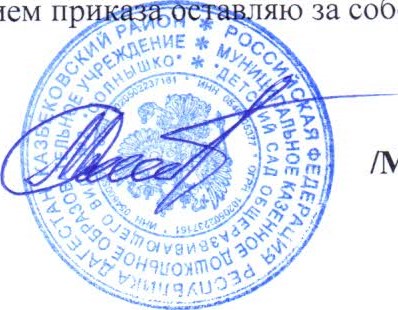 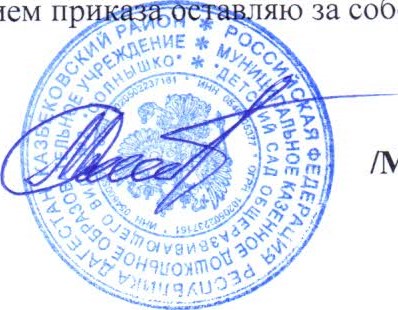 Заведующая ДОУ                            Мусаева   Д.С.№                              Показатели Результаты самообследования Баллы эксперта 1.Блок 1. Качество условий осуществления образовательной деятельности 1. Психолого-педагогические условия образовательной деятельности1862001.Развивающая предметно-пространственная среда организации образовательной деятельности1561701.Информационно-методические  условия организации образовательной деятельности56561.Финансовые условия осуществления образовательной деятельности16281.Материально-техническая среда организации 1131301.Кадровые условия образовательной деятельности 28442.Блок 2. Качество процессов деятельности ДОО2.2.1. Процессы образовательной деятельности ДОО28423.Блок 3. Результативность деятельности ДОО3.3.1.     Результативность образовательной деятельности ДОО33764. Блок 4.  Качество управления ДОО4.4.1.     Качество управления ДОО (подходы к оценке качества управления ДОО)7084Должность педагогаВсего работниковВысшееНезаконч.высшееСреднее профессиональноеЗаведующая11Старший воспитатель (0,5)11Муз. руководитель1--1 Инструктор по физ. культуре(0,5)1-1Педагог- психолог11Воспитатели11       56Стаж работыКоличествоДо 5 лет35 -10 лет310-15 лет015-20 лет320 и более лет2Педагогическая специальность  Уровень квалификации кадров Уровень квалификации кадров Уровень квалификации кадров Уровень квалификации кадровПедагогическая специальность Соответствие занимаемой должностиПервая Высшая Из них аттестованных в 2020-21 уч. годуЗаведующий 1---Старший воспитатель1---Воспитатели 12---Музыкальный руководитель ----инструктор по физ.культуре1---Педагог- психолог1---№Ф.И.О педагога Должность Срок и название курсов1Гамзаева А.К.Воспитатель ГБОУ ДИРО  «Организация и содержание образовательного процесса с детьми дошкольного возраста в условиях реализации ФГОС» 72 часа  с 05.04. по 17.04.2021;2Шахманова Т.К.Воспитатель ГБОУ ДИРО  «Организация и содержание образовательного процесса с детьми дошкольного возраста в условиях реализации ФГОС» 72 часа  с 05.04. по 17.04.2021;3Исмаилова С.М.ВоспитательГБОУ ДИРО  «Организация и содержание образовательного процесса с детьми дошкольного возраста в условиях реализации ФГОС» 72 часа  с 22.11. по 04.12.2021;4Исаева П.И.ВоспитательГБОУ ДИРО  «Организация и содержание образовательного процесса с детьми дошкольного возраста в условиях реализации ФГОС» 72 часа  с 22.11. по  04.12.2021;Конкурсы Дата проведения Участники  Результат Результат Региональный уровень.  Региональный уровень.  Региональный уровень.  «Лучший детский сад Дагестана -2021»октябрь 2021 Педагоги ДОУ Победители в номинации Победители в номинации«Эколята -дошколята» 12.11.2021Алибекова Б.С.Халилова Ж.А..Участник отборочного тура Участник отборочного тура Муниципальный уровень Муниципальный уровень Муниципальный уровень «Мечты Детства» 16.02.2022Алибекова Б.С.Шахманова Т.К.Участник отборочного тураУчастник отборочного тура«Эколята -дошколята»04.04.2022Алибекова Б.С.Шахманова Т.К.Участник отборочного тураУчастник отборочного тураЛучший воспитатель ДОО по обучению детей ПДД и х пропаганде среди родителей12.04.2022Исаева П.И.Участник отборочного тураУчастник отборочного тураЛучшая ДОО по обучению дошкольников ПДД12.04.2022Шигабудинова Д.А.Участник отборочного тураУчастник отборочного тураДанные по травматизму 2021-2022г. На занятиях Нет В режимных моментах 	Нет На прогулке Нет 